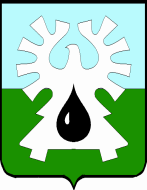 МУНИЦИПАЛЬНОЕ ОБРАЗОВАНИЕ ГОРОД УРАЙХанты-Мансийский автономный округ-ЮграАдминистрация ГОРОДА УРАЙМуниципальная комиссия по делам несовершеннолетних и защите их правПОСТАНОВЛЕНИЕ09.02.2021, 11-30                                                                                                                        №5город Урай, микрорайон 2, дом 92, кабинет №8  в режиме видеоконференцсвязи  (сведения об участниках заседания комиссии указаны в протоколе заседания комиссии) Об эффективности проводимой профилактической работыпо суицидальной превенции среди несовершеннолетнихна территории муниципального образования город УрайЗаслушав и обсудив информацию об эффективности проводимой профилактической работы по суицидальной превенции среди несовершеннолетних на территории муниципального образования город Урай, комиссия установила:Образовательными организациями  разрабатывается и реализуется план мероприятий по психологической безопасности образовательной среды. Реализуется план дополнительных мероприятий по профилактике суицидального поведения несовершеннолетних.В муниципальных общеобразовательных организациях результаты профилактической работы по суицидальной превенции рассматриваются на Управляющих советах, совещаниях при директоре, во всех общеобразовательных организациях города Урай организована информационно-просветительская работа с родителями (законными представителями), направленная на профилактику и  предупреждение нарушений в семейных отношениях:-на сайтах муниципальных общеобразовательных организаций размещены памятки для родителей об особенностях подросткового периода; информация о службах и специалистах, способных оказать квалифицированную помощь; информация о Детском Телефоне Доверия;-проводятся родительские собрания: «Профилактика Итернет - рисков и угроз для детей подростков», «Тревожность и её влияние на развитие личности», в 2020 году родительские собрания прошли в он-лайн режиме;-классными руководителями и учителями  проведены индивидуальные беседы  с родителями по вопросам обучения и воспитания, консультации, посещение семей, находящихся в социально опасном положении.  В целях контроля за соблюдением условий воспитания и содержания обучающихся, принятия мер по улучшению положения детей в семьях, администрациями школ организовано более 300 посещений семей обучающихся, находящихся  в социально опасном положении и трудной жизненной ситуации;   -организовано групповое психолого-педагогическое просвещение родителей и индивидуальное психолого-педагогическое консультирование родителей. Во всех школах  проведены лекции, встречи с учителями - предметниками, администрацией. К психолого-педагогическому просвещению родителей привлекаются различные специалисты:  врачи, юристы, психологи,  сотрудники правоохранительных органов.Во всех муниципальных общеобразовательных организациях города Урай организована информационно-просветительская работа с родителями (законными представителями) о причинах, факторах, динамике суицидального поведения, даны рекомендации, как заметить надвигающийся суицид, что делать, если у ребенка замечены признаки суицидального поведения. На родительских собраниях, проводимых в 2020 году в он-лайн режиме, освещены следующие темы: «Как не допустить суицид у подростков?», «Индикаторы суицидального риска», «Дети «группы риска»», «Причины появления кризисных состояний», «Как разговаривать с подростком?», «Подростки и суицид». С 18 по 29 декабря 2020 года проведены курсы повышения квалификации «Основы суицидологи и девиантологии. Психолого – медико - педагогический подход к проблемам диагностики и коррекционной помощи несовершеннолетним с аутоагрессивными и антивитальными тенденциями (профилактические аспекты)», где приняли участие 18 педагогов-психологов (общая цифра обученных специалистов муниципальной системы профилактики безнадзорности и правонарушений – 25 человек) .   	В КОУ «Урайская школа для обучающихся с ограниченными возможностями здоровья» организована  и проведена следующая работа:- ежедневный мониторинг психо-эмоционального состояния обучающихся;- психологическая диагностика, направленная на выявление суицидальных наклонностей среди обучающихся 6-9 классов (опросник «Шкала детской тревожности», методика «Барашек в бутылке», цветовой тест М. Люшера и т.д.);- разработаны и размещены в родительских чатах и  на официальном сайте образовательной организации памятки: «​Если ребенок на грани суицида​​» и «​Причины суицида у детей»​;- беседа психиатра – нарколога с обучающимися 7-9 классов по теме «Как сохранить психическое здоровье»;- в рамках работы психологов по программе «Суицид» проведены  профилактические беседы «Я выбираю жизнь»; беседы на повышение самооценки, профилактику конфликтных ситуаций, формирование устойчивой позиции в жизни;- с целью социальной адаптации и привлечения детей, находящихся в социально опасном положении  к занятиям спортом открыта на базе школы спортивная секция «Самбо».В КОУ «Урайская школа-интернат для обучающихся с ограниченными возможностями здоровья» проведены такие профилактические мероприятия, как:- круглый стол для родителей  с выступлением  клинического психолога БУ «Советская  психоневрологическая больница» на тему: «Проблемы взросления  подростков»;- классные часы  5-12 классы с приглашением психологов школы «Мы голосуем за жизнь», «Моё здоровье», «Как справится с плохим настроением», «Дружба - главное чудо»;- индивидуальные консультации для родителей на тему: «Причины и мотивы суицидального поведения детей и подростков»;- индивидуальная работа, консультирование по психологическим проблемам педагогов, учащихся и их родителей;- анкетирование учащихся 5-8 классов «Жизненные ценности».На сайте школы-интерната размещены информационные материалы для родителей    буклет  «Детский суицид. Как помочь детям избежать его?», памятка для педагогов «Граница компетентности работников общеобразовательных организаций при оценке суицидального риска».В БУ «Урайский политехнический колледж»  в период с сентября 2020 года по февраль 2021 года проведены следующие мероприятия по суицидальной превенции:- диагностика обучающихся групп первого курса: тест Айзенка «Самооценка психического состояния», опросник  Шмишека (акцентуация), проективная методика «Дерево», тест «Я - самооценка», шкала Бека, социально-психологическое тестирование на предмет раннего выявления незаконного потребления наркотических средств и психотропных веществ;- диагностика обучающихся групп второго курса: шкала Бека;- психологические практикумы в группах первого курса по эмоциональному сплочению коллектива обучающихся и формированию навыков эффективного общения. Круги общения;- акция «Ты не одинок», телефон доверия;- психолого-педагогический консилиум по адаптации обучающихся первого курса;- Всемирный день психического здоровья (занятия с элементами тренинга); - психологическая игра «Метафора моей жизни», «Жизнь это?»;- распространение информационных памяток в группах для педагогов и родителей (законных представителей), посредством мессенджеров Viber и  WhatsApp.Всего на территории города Урай в 2020 году совершено 3 суицидальные попытки несовершеннолетними (АППГ-3).  		Во исполнение статьи 2 Федерального закона от 24.06.1999 №120-ФЗ «Об основах системы профилактики безнадзорности и правонарушений несовершеннолетних» в целях повышения эффективности работы, комиссия постановляет:   1. Информацию принять к сведению.2. Управлению образования и молодежной политики администрации города Урай и подведомственным ему образовательным организациям, казённому общеобразовательному учреждению Ханты - Мансийского автономного округа – Югры «Урайская школа для обучающихся с ограниченными возможностями здоровья», казённому общеобразовательному учреждению Ханты - Мансийского автономного округа – Югры «Урайская школа-интернат для обучающихся с ограниченными возможностями здоровья», бюджетному учреждению профессионального образования Ханты - Мансийского автономного округа – Югры «Урайский политехнический колледж», отделу опеки и попечительства администрации города Урай, детской поликлинике бюджетного учреждения  Ханты-Мансийского автономного округа – Югры “Урайская городская клиническая больница”, управлению социальной защиты населения по городу Ураю, казенному учреждению Ханты - Мансийского автономного округа – Югры “Урайский центр занятости населения”, управлению по культуре и социальным вопросам администрации города Урай, управлению по физической культуре, спорту и туризму администрации города Урай:	2.1. Актуализировать информацию о телефонах доверия,  в том числе о Детском телефоне доверия, акцентируя внимание на их круглосуточный режим работы, обеспечить размещение номеров телефонов во всех доступных для несовершеннолетних и родителей (законных представителей), источниках информации.2.2. Срок - 01 апреля 2021 года. Информацию о проделанной работе предоставить в муниципальную комиссию по делам несовершеннолетних и защите их прав при администрации города Урай.3. Управлению образования и молодежной политики администрации города Урай и подведомственным ему образовательным организациям, казённому общеобразовательному учреждению Ханты - Мансийского автономного округа – Югры «Урайская школа для обучающихся с ограниченными возможностями здоровья», казённому общеобразовательному учреждению Ханты - Мансийского автономного округа – Югры «Урайская школа-интернат для обучающихся с ограниченными возможностями здоровья», бюджетному учреждению профессионального образования Ханты - Мансийского автономного округа – Югры «Урайский политехнический колледж»:3.1. Обеспечить  регулярное  освещение  на официальных сайтах образовательных организаций вопросов детской информационной безопасности, в том числе направленных на повышение медиаграмотности детей и их родителей (законных представителей).3.2. Срок - в течение 2021 года. Информацию о проделанной работе предоставить в муниципальную комиссию по делам несовершеннолетних и защите их прав при администрации города Урай к 30.12.2021.	4. Казенному учреждению «Урайский центр занятости населения», Управлению образования и молодежной политики администрации города Урай:4.1. Провести работу с не обучающимися и не работающими несовершеннолетними в части оказания им консультативной помощи, в том числе в трудоустройстве, дополнительном образовании, получении консультаций психологов. 4.2.  Срок - 01 мая 2021 года. Информацию о проделанной работе предоставить в муниципальную комиссию по делам несовершеннолетних и защите их прав при администрации города Урай.5. Управлению образования и молодежной политики администрации города Урай и подведомственным ему образовательным организациям, казённому общеобразовательному учреждению Ханты - Мансийского автономного округа – Югры «Урайская школа для обучающихся с ограниченными возможностями здоровья», казённому общеобразовательному учреждению Ханты - Мансийского автономного округа – Югры «Урайская школа-интернат для обучающихся с ограниченными возможностями здоровья», бюджетному учреждению профессионального образования Ханты - Мансийского автономного округа – Югры «Урайский политехнический колледж»:5.1. Организовать внеплановое тестирование  несовершеннолетних обучающихся с целью выявления склонности к суицидальному поведению и (или) повышенного уровня тревожности. Проанализировать итоги тестирования и с их учётом предусмотреть в планах воспитательной работы мероприятия, направленные на формирование у обучающихся жизненных ценностей, профилактику суицидальной активности. Провести родительские собрания по профилактике суицидального поведения  несовершеннолетних с участием врачей - психиатров, клинических психологов, педагогов-психологов, прошедших курсы повышения квалификации по суицидальной превенции в декабре 2020 года.5.2. Срок -   31 мая 2021 года. Информацию об анализе итогов тестирования, запланированных дополнительных мероприятиях и проведенных родительских собраниях  предоставить в муниципальную комиссию по делам несовершеннолетних и защите их прав при администрации города Урай.6. Контроль за выполнением данного постановления оставляю за собой.Заместитель председателя муниципальной комиссии по делам несовершеннолетних и защите их прав                                                                  С.Л.Болковая